Institución Educativa Escuela Normal Superior Pedro Justo Berrío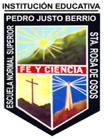 Santa Rosa de OsosIdentificación: Taller final de Tecnología 9Grado:   9       Maestro:  Edgar Darío Peña Arango                          Fecha:   marzo de 2020Propósito del ejercicio: Realizar prácticas de dibujo técnico para aplicar los saberes adquiridos en clase.De acuerdo a su código en la planilla de notas, elija dos figuras así: si el grupo es de 32 estudiantes, el código 1 debe elegir la figura 1 y la figura 33, el código 2 la figura 2 y la 34 y así sucesivamente. Con ellas debe realizar el siguiente taller:Sacar las vistas principales de las figuras; el alzado en todas las figuras tiene la dirección que aparece en el recuadro 77. Posterior a ello, dibujar cada figura en perspectiva caballera y cónica con 1,2, y 3 puntos de fuga. Todas las figuras deben estar rotuladas con lapicero micropunta o tinta mojada color negro.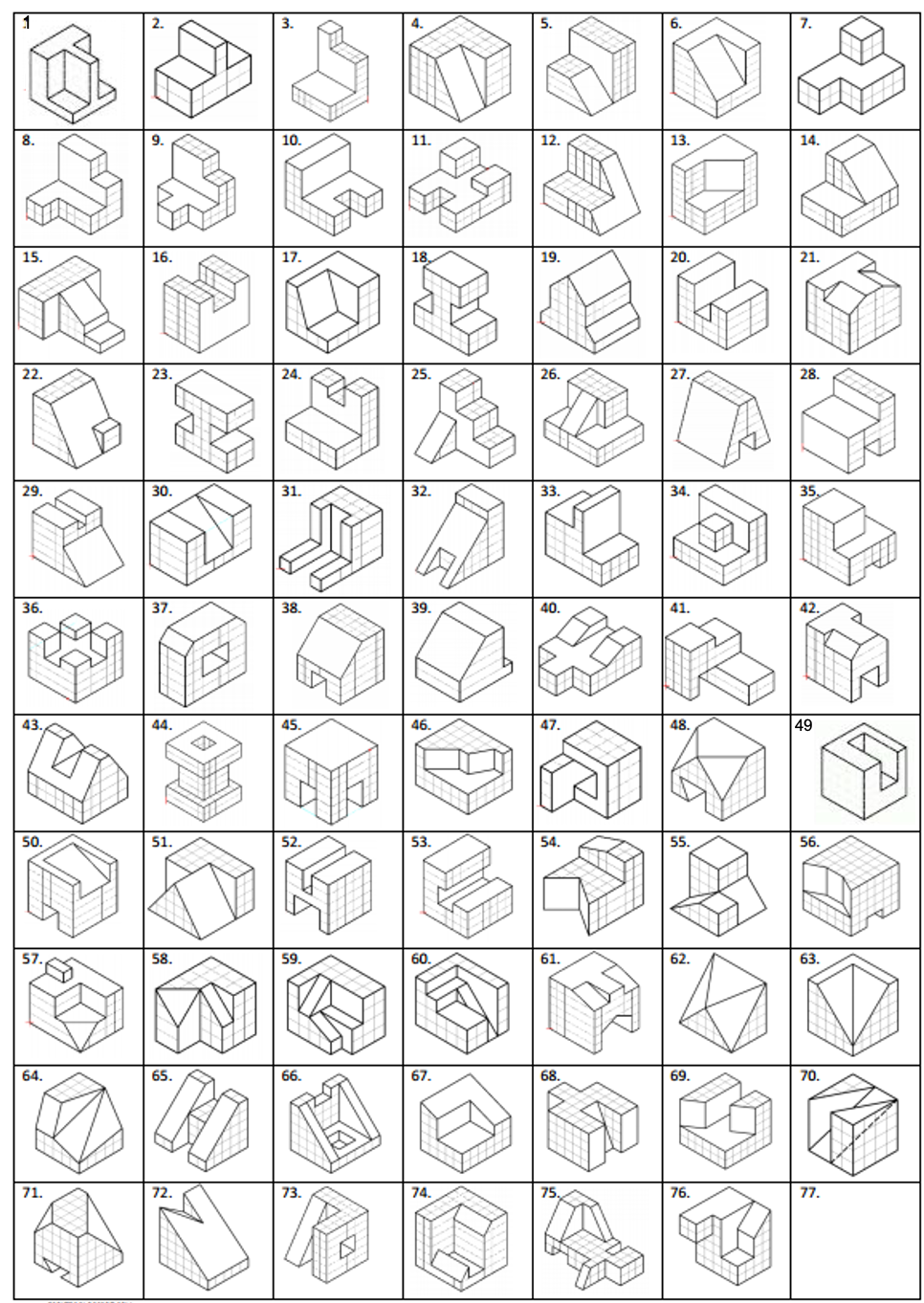 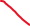 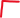 